   Как расширить интересы ребенка с аутизмом?       Автор: Трейси Вейл / Tracy VailОбычно мы говорим родителям, что для развития коммуникации мы в первую очередь будем учить их ребенка с аутизмом просить то, что он хочет. Очень часто в ответ мы слышим: «Но он ничего не хочет!» Однако все дети чего-то хотят, и существуют приемы, которые могут увеличить как количество, так и разнообразие их желаний Необходимо специально «учить» ребенка получать удовольствие от как можно большего числа занятий. Это не только увеличит возможности для обучения, но и позволит ему развлекаться чем-то помимо самостимуляций.Объединяйте новые занятия с поощрением.Очень важно помнить, что каждый раз, когда вы знакомите ребенка с новой игрушкой или занятием, то вы должны «объединять» его с уже существующим поощрением. Другими словами, попробуйте что-то, что может понравиться ребенку, комбинируя это с тем, что ему точно нравится. Любое поощрение можно использовать для такого объединения. Например, если ребенку нравится смотреть на верчение предметов, то выбирайте игрушки и игры, где есть вертящиеся детали.Избегайте описаний действий ребенкаСтарайтесь не описывать то, что делает ребенок, вместо этого присоединяйтесь к нему. Например, если ребенок возит поезд по рельсам, то возьмите другой поезд и притворитесь, что он гонится за его поездом или врезался в него. Если кажется, что ребенок бесконечно повторяет одно и то же действие, то прервите его с помощью продолжения игры. Например, если ребенок бегает по кругу по комнате, подхватите его, и пусть он «полетит» вокруг комнаты.Помогайте ребенку привыкнуть к присутствию игрушкиНекоторые дети должны часто видеть новую игрушку, прежде чем они начнут с ней что-то делать. Если у ребенка есть такая особенность, то просто оставляйте игрушку в комнате в течение нескольких дней, не трогая ее. Постепенно начинайте сами играть с игрушкой, когда ребенок в комнате, но на некотором расстоянии. Убирайте игрушку туда, где ребенок сможет ее видеть, но не сможет достать. Подождите, пока ребенок подойдет к вам, когда вы играете с новой игрушкой, но не подходите к нему сами.Следите за уровнем нервного возбужденияУчтите, что некоторые дети слишком перевозбуждаются от некоторых игр, особенно если это игрушки для самостимуляции. Если кажется, что ребенок стал слишком активным и неспособен сосредоточиться на том, что вы делаете, то устройте перерыв и переключитесь на другое занятие, которое связано с другими стимулами. Например, если ребенок начал высоко подпрыгивать и хлопать в ладоши во время игры с волчком, то вы можете попросить его присесть и отдохнуть, предложив занятие, которое обычно успокаивает ребенка.Постарайтесь не «убивать» поощрение.Каждый ребенок не похож на остальных, так что вам нужно внимательно наблюдать за ним, чтобы понять, когда можно добавлять «требования» к вашей игре. Как только ребенок начинает просить игру или игрушку, то вы можете увеличить количество предметов и действий, которые он просит. Например, как только ребенок начинает стабильно просить поиграть в мячик, положите его в прозрачный контейнер и научите ребенка просить «открыть» контейнер. Впоследствии вы можете научить его просить вас «катать» или «бить» мяч, либо вы можете предоставить ему выбор из нескольких мячиков разного цвета. Важно не повышать требования слишком быстро, иначе ребенок больше не захочет участвовать в игре.Веселитесь!Основная идея умения играть с ребенком сводится к тому, что игра — это весело! Благодаря осторожному добавлению требований и постоянному поиску и созданию новых ситуаций, которые нравятся ребенку, мы помогаем ему обобщать полученные навыки коммуникации с другими людьми и в других местах.Государственное учреждение образования«Жлобинский районныйцентр коррекционно-развивающего обучения и реабилитации»специалисты родителямКак расширить интересыребенка с аутизмом?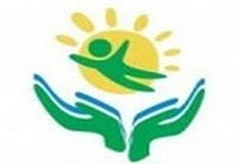 Социально-психологическая служба   ЦКРОиРНаш адрес: ул. Петровского, 7бТел. 7-77- 23